Grad VukovarII. Javni poziv za predlaganje programa javnih potreba u kulturi u gradu Vukovaru za 2016. godinuPOPIS PRILOGA KOJE JE POTREBNO PRILOŽITI UZ PRIJAVUPOPIS PRILOGA KOJE JE POTREBNO PRILOŽITI UZ PRIJAVUPOPIS PRILOGA KOJE JE POTREBNO PRILOŽITI UZ PRIJAVUPRIJE DOSTAVE PRIJAVE POTREBNO JE PROVJERITI SLJEDEĆE STAVKE, OZNAČITI IH BROJEVIMA OD 1 DO 8 I SLOŽITI IH SLJEDEĆIM REDOSLIJEDOM:PRIJE DOSTAVE PRIJAVE POTREBNO JE PROVJERITI SLJEDEĆE STAVKE, OZNAČITI IH BROJEVIMA OD 1 DO 8 I SLOŽITI IH SLJEDEĆIM REDOSLIJEDOM:PRIJE DOSTAVE PRIJAVE POTREBNO JE PROVJERITI SLJEDEĆE STAVKE, OZNAČITI IH BROJEVIMA OD 1 DO 8 I SLOŽITI IH SLJEDEĆIM REDOSLIJEDOM:OBVEZNA NATJEČAJNA DOKUMENTACIJA: OBVEZNA NATJEČAJNA DOKUMENTACIJA: OBVEZNA NATJEČAJNA DOKUMENTACIJA: 1.Popunjen, potpisan i ovjeren Opisni obrazac (na propisanome obrascu)Popunjen, potpisan i ovjeren Opisni obrazac (na propisanome obrascu)2.Popunjen, potpisan i ovjeren obrazac Proračuna (na propisanome obrascu)Popunjen, potpisan i ovjeren obrazac Proračuna (na propisanome obrascu)3.Popunjen, potpisan i ovjeren obrazac Izjave o partnerstvu (primjenjivo ako udruga ima partnera ili partnere)Popunjen, potpisan i ovjeren obrazac Izjave o partnerstvu (primjenjivo ako udruga ima partnera ili partnere)4.Popunjen, potpisan i ovjeren obrazac Životopisa voditelja programa ili projekta (na propisanome obrascu)Popunjen, potpisan i ovjeren obrazac Životopisa voditelja programa ili projekta (na propisanome obrascu)5.Preslika ovjerenog važećeg Statuta udruge prijavitelja i partneraPreslika ovjerenog važećeg Statuta udruge prijavitelja i partnera6.Preslika Izvatka iz Registra neprofitnih organizacija, ne stariji od godine dana od datuma prijave na PozivPreslika Izvatka iz Registra neprofitnih organizacija, ne stariji od godine dana od datuma prijave na Poziv7.Preslika Potvrde Ministarstva financija/Porezne uprave o stanju javnog dugovanja za prijavitelja i partnerePreslika Potvrde Ministarstva financija/Porezne uprave o stanju javnog dugovanja za prijavitelja i partnere8.Obrazac Izjave o nepostojanju dvostrukog financiranjaObrazac Izjave o nepostojanju dvostrukog financiranja9.Preslika Uvjerenja nadležnog suda, ne starije od šest mjeseci, da se protiv osobe ovlaštene za zastupanje i voditelja programa/projekta ne vodi kazneni postupakPreslika Uvjerenja nadležnog suda, ne starije od šest mjeseci, da se protiv osobe ovlaštene za zastupanje i voditelja programa/projekta ne vodi kazneni postupakNEOBVEZNA NATJEČAJNA DOKUMENTACIJA:NEOBVEZNA NATJEČAJNA DOKUMENTACIJA:DA  /  NE1.Pisma namjere koja potvrđuju i objašnjavaju suradnju prijavitelja s lokalnim ustanovama, organizacijama, stručnim institucijama, udrugama i/ili savezima te s jedinicom lokalne i područne (regionalne) samouprave u provedbi prijavljenoga programa,DA  /  NE2.Preporuke (primjerice lokalne ili područne /regionalne/ samouprave, ministarstva, institucija) o dosadašnjoj uspješnoj suradnji na provedbi programa ili projekta u izravnoj vezi s  ovim Javnim pozivom,DA  /  NE3.Zapisi, publikacije, novinski članci te drugi materijali koji prikazuju rad udruge  u izravnoj vezi s prijavljenim programom / projektom.DA  /  NE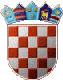 